Segar H. YoungJune 13, 1866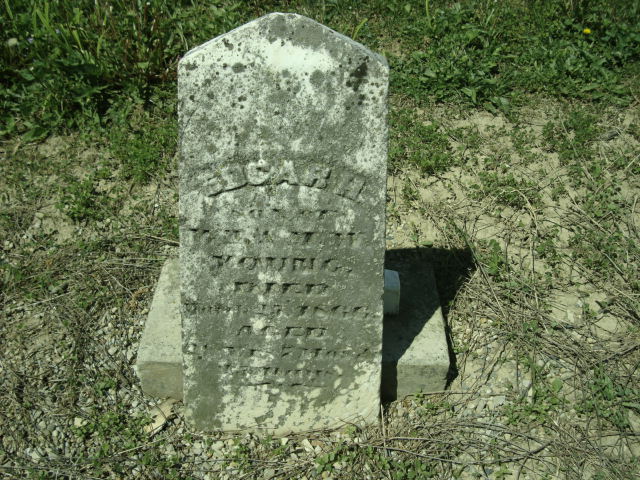 Photo by Cousin Becky No obit found at this time